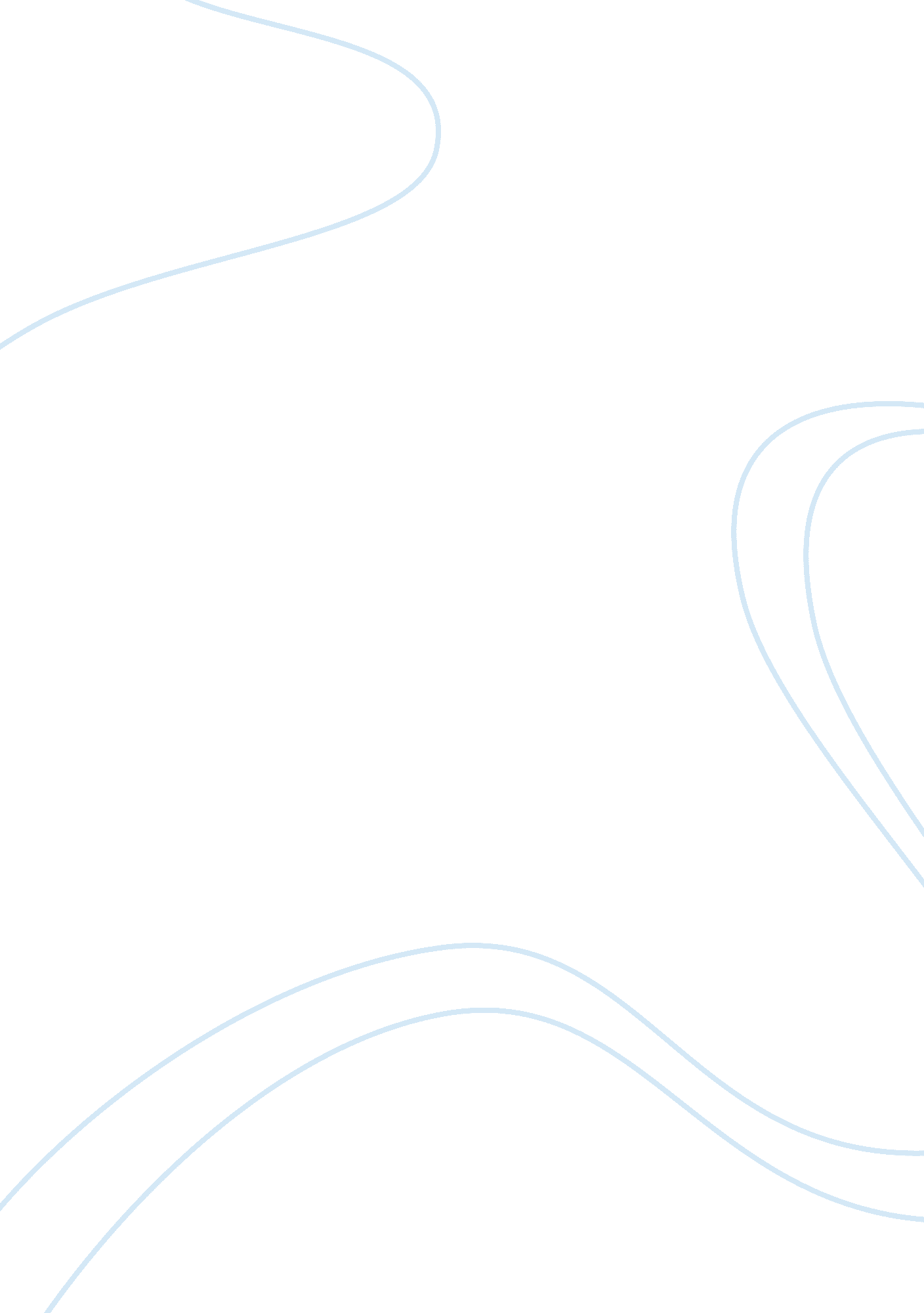 Bitcoin checkout nominated for the mobile awards 2015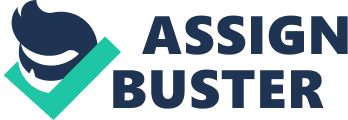 The Contactless & Mobile Awards was initiated in the year 2011. Since then, it has become a grand way to appreciate and celebrate innovations stemming from a number of different fields. This year’s ceremony will prove to be an exciting one for the digital currency community courtesy of BitPay and their recently launched point-of-sale app, Bitcoin Checkout. For those of you who are not familiar with BitPay’s Bitcoin Checkout, here are some words Wouter Vonk, the European Marketing Manager for BitPay, that will shed further light on this incredible invention. “ Bitcoin Checkout makes it possible for Bitcoin payments to be integrated and used by countless retailers looking to benefit from an extra revenue stream free from the risk of chargebacks and fraud.” The app came out in the November of last year, and is therefore still relatively new. Being nominated for the Contactless and Mobile Awards 2015 is a unbelievable achievement for an app that was released a short while back. What makes this app stand out among the rest is its impressive flexibility and functionality in changing smartphones and tablets into mobile point of sale systems. Here are some further remarks from Vonk. “ We’ve had great feedback from our customers using Bitcoin Checkout. To be nominated for this award alongside some tough competition really is a reflection of where we’re taking Bitcoin both this year and in the not-so-distant future.” Bitcoin Checkout functions both as a standalone unit or an app that is sync with and an app that can sync itself with other compatible systems. Transaction ID matching is a prominent feature of this internationally acclaimed and potentially award winning app. The app can be used in 40 different languages and prices are shown in a staggering 150 different currencies. As a result, international merchants have become great fans of Bitcoin Checkout. People involved in the service industry who want to make most out this app can be pleased with its multi-employee checkout feature, quick on screen tipping feature as well as easy tip reporting feature. The ability to pay using Near Field Communication or NFC is perhaps the biggest advantage of having Bitcoin Checkout on your smartphone or tablet. With this technology, smartphones and other devices are able to communicate via radio waves when brought close to each other or when in contact with one another. As Vonk says, “ this combination of NFC and Bitcoin technology really is the most secure, frictionless solution out there.” This nomination will bring some much needed optimism and joy among the Bitcoin and BitPay enthusiasts. The goal of BitPay is to make Bitcoin payments more mainstream by streamlining the process of payment. This is of great importance when one considers face to face transactions. A nomination will not suffice for BitPay. In the words of their marketing manager, “ We’re incredibly keen to go the extra mile and win the retail award outright”. Given their recent accomplishments, one would not bet against them to get their maiden Contactless and Mobile Awards. 